Pour tous les exercices, tu peux bien sur utiliser ton dictionnaire !Récris les phrases suivantes en remplaçant le mot souligné par un synonyme : Le petit chien de ma cousine est mort et elle est très malheureuse. .....................................................................................................................Ce château est très ancien car il a été construit au Moyen-Age......................................................................................................................Il a été sévèrement puni pour avoir frappé un camarade...................................................................................................................... Relie les mots synonymes : 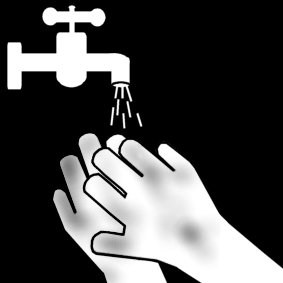 Récris les phrases suivantes en remplaçant le mot souligné par  un mot de sens contraire : Maman a dit qu’elle rentrerait bientôt......................................................................................................................Mon petit cousin est un enfant très turbulent......................................................................................................................Quand j’ai regardé ce dessin animé j’ai beaucoup ri......................................................................................................................Relie les mots contraires : 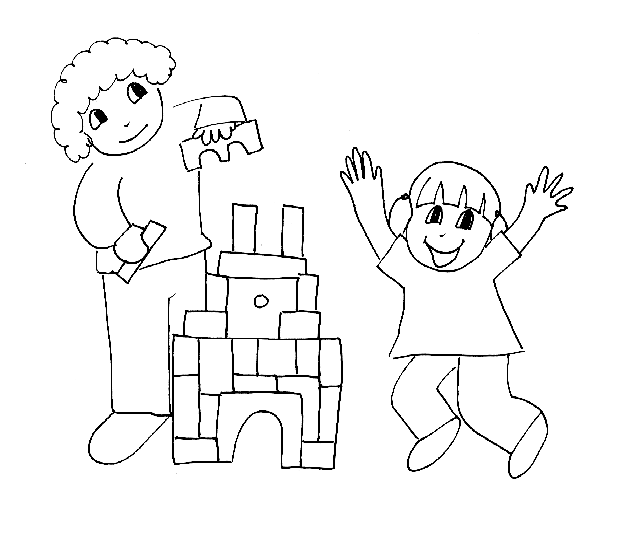 CompétencesScoreUtiliser des synonymes (adjectifs et verbes)/5Utiliser des antonymes (adjectifs et verbes)/5laver briserparesseuxmagnifiquehurlerfainéant construire nettoyercasserstupide bêtecriersemblablefabriquersublimeidentiquesalirtravailleursemblabledétruiredéfairedétesteraimerfaireconstruiredifférentpeureuxnettoyerparesseuxcourageux